たじ – Con　～ たじみビジネスプランコンテスト ２０２３～ 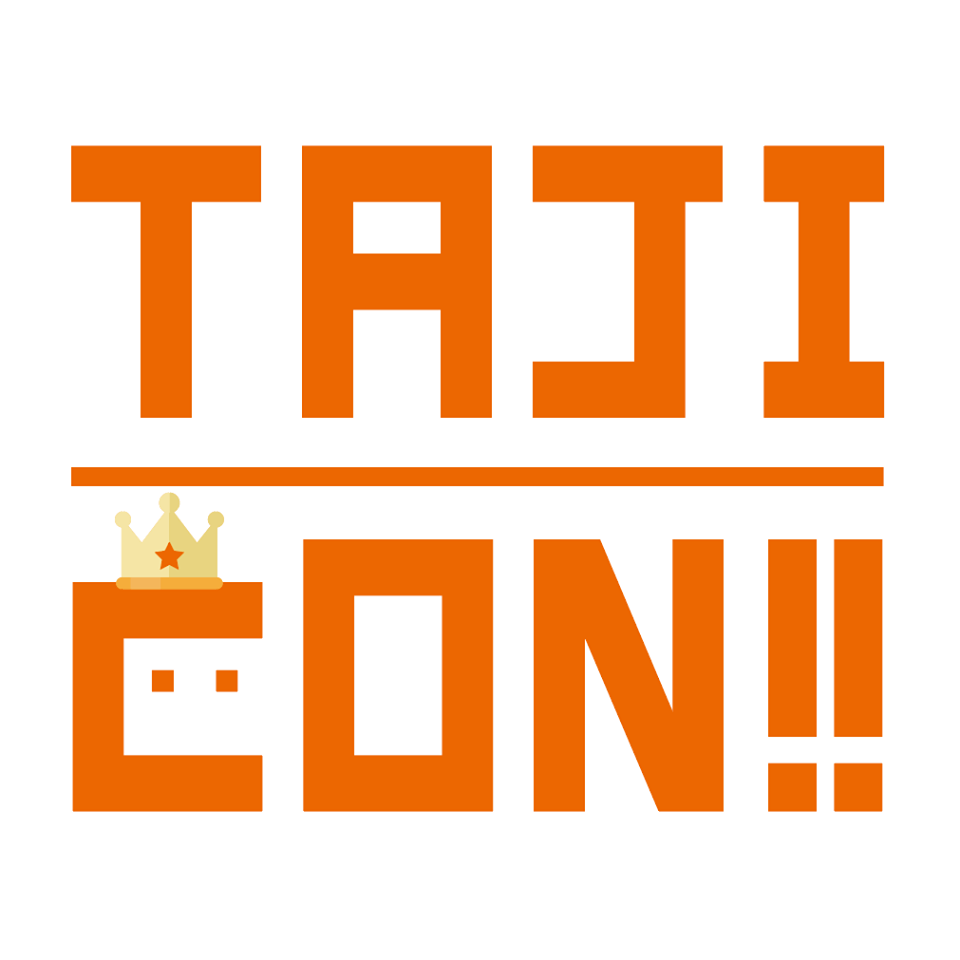 応募フォーム1．応募者について記入日　　　　年　　　月　　　日　　　（個人の場合）　※法人の場合は削除してください。　※複数名で応募される場合は、代表者の方を記入してください。（法人の場合）　※個人の場合は削除してください。2．ビジネスプランについて（１）　プランタイトル：　（２）　　応募する部門　　　　（３）　商品・サービス・価格（４）　事業の目的：（５）応募動機（６）事業計画（７）課題（８）その他（９）応募者の活動状況（10）応募要件に関する宣誓（個人の場合）　※法人の場合は削除してください。（法人の場合）　※個人の場合は削除してください。枠の変更などは構いませんが、応募フォームは４ページ程度に収めてください。事業イメージ図などがある場合は、別途提出してください。（ただし、Ａ４表裏 ２枚程度とします。）黄色のラインが入っている部分は、記入に関する説明です。提出時には、削除してください。応募（代表）者フリガナ年齢応募（代表）者氏名年齢連絡先住所〒〒〒〒〒連絡先TELe-mail連絡先FAXURL略歴（学歴・職歴など）略歴（学歴・職歴など）その他の応募者（氏名）その他の応募者（氏名）フリガナフリガナ法人名法人名代表者フリガナ代表者氏名担当者フリガナ担当者氏名連絡先住所〒〒〒〒〒連絡先TELe-maile-mail連絡先FAXURLURLスタッフ数スタッフ数設立年設立年事業内容事業内容まちなか出店部門　・　新起業・創業部門　　←　どちらかに丸をつけてください。店舗・事業所の住所　※　決まっている場合のみ記入してください。　岐阜県多治見市　　　　　　　　町　　　　　　　丁目　　　　　　番地　まちなかグランプリでエントリーされる場合は、中心市街地の活性化にどう寄与するのかを記入してください。あなたが、なぜ本コンテストに応募しようと思ったのか。その考えに至った経緯、背景も含めて記入してください。※現状把握本市が抱える地域課題とその根拠となるデータ、または活用できそうな地域の資源（文化・産品・人材・取り組みなど）について記入してください。※事業内容商品の仕入・生産・提供方法や、サービスに対する工夫や実施方法について記入してください。※市場背景と販売方法具体的な顧客やニーズ、市場の動向を踏まえ、宣伝方法や営業活動方法などについて記入してください。※競合する商品・サービスの状況地域内での競合や他地域の類似事例について記入してください。※競合する商品・サービスに対する優位性　（新規性・独自性）　同じような商品・サービスに対して、新しい、独自性がある等、優位性が何かを記入してください。法律や規制など、事業を実施する上での課題を記入してください。また、希望する支援についても記入して下さい。応募プランに関する自身の職務経験や連携体制の有無など、事業に関する追加情報があれば記入してください。該当するものを■でチェックしてください。□　事業実施段階（日常的に事業・サービスの提供を行っている）□　事業試行段階（事業化に向けて試行的な事業実施やテストマーケティングを行っている）□　事業化準備段階（事業化に向けて具体的な準備活動を行っている）□　その他　（　　　　　　　　　　　　　　　　　　　　　　　　　　　　　）　該当するものを■でチェックしてください。□　市税等の滞納はありません。□　一次審査を通過した場合は、ブラッシュアップ支援への参加及び最終審査会に出席します。□　暴力団及びそれらの利益となる活動を行う団体又はそれらの構成員ではありません。該当するものを■でチェックしてください。□　多治見市内に本社があります。□ 税等の滞納はありません。□　暴力団及びそれらの利益となる活動を行う団体又はそれらの構成員ではありません。